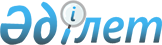 О внесении изменений и дополнений в решение Зеленовского районного маслихата от 26 декабря 2013 года № 20-3 "Об утверждении Правил оказания социальной помощи, установления размеров и определения перечня отдельных категорий нуждающихся граждан Зеленовского района"
					
			Утративший силу
			
			
		
					Решение Зеленовского районного маслихата Западно-Казахстанской области от 29 апреля 2016 года № 2-2. Зарегистрировано Департаментом юстиции Западно-Казахстанской области 25 мая 2016 года № 4430. Утратило силу решением маслихата района Бәйтерек Западно-Казахстанской области от 5 марта 2020 года № 45-2
      Сноска. Утратило силу решением маслихата района Бәйтерек Западно-Казахстанской области от 05.03.2020 № 45-2 (вводится в действие со дня первого официального опубликования).

      В соответствии с Бюджетным кодексом Республики Казахстан от 4 декабря 2008 года, Законом Республики Казахстан от 23 января 2001 года "О местном государственном управлении и самоуправлении в Республики Казахстан" и постановлениями Правительства Республики Казахстан от 21 мая 2013 года № 504 "Об утверждении Типовых правил оказания социальной помощи, установления размеров и определения перечня отдельных категорий нуждающихся граждан", от 4 марта 2016 года № 133 "Об утверждении Правил использования целевых текущих трансфертов из республиканского бюджета на 2016 год областными бюджетами, бюджетами городов Астаны и Алматы на внедрение обусловленной денежной помощи по проекту "Өрлеу" Зеленовский районный маслихат РЕШИЛ:

      1. Внести в решение Зеленовского районного маслихата от 26 декабря 2013 года № 20-3 "Об утверждении Правил оказания социальной помощи, установления размеров и определения перечня отдельных категорий нуждающихся граждан Зеленовского района" (зарегистрированное в Реестре государственной регистрации нормативных правовых актов за № 3418, опубликованное 31 января 2014 года в газете "Ауыл тынысы"), следующие изменения и дополнения:

      преамбулу указанного решения изложить в следующей редакции:

      "В соответствии с Бюджетным кодексом Республики Казахстан от 4 декабря 2008 года, Законами Республики Казахстан от 23 января 2001 года "О местном государственном управлении и самоуправлении в Республики Казахстан", от 28 апреля 1995 года "О льготах и социальной защите участников, инвалидов Великой Отечественной войны и лиц, приравненных к ним", от 13 апреля 2005 года "О социальной защите инвалидов в Республике Казахстан" и постановлениями Правительства Республики Казахстан от 21 мая 2013 года № 504 "Об утверждении Типовых правил оказания социальной помощи, установления размеров и определения перечня отдельных категорий нуждающихся граждан", от 4 марта 2016 года № 133 "Об утверждении Правил использования целевых текущих трансфертов из республиканского бюджета на 2016 год областными бюджетами, бюджетами городов Астаны и Алматы на внедрение обусловленной денежной помощи по проекту "Өрлеу" Зеленовский районный маслихат РЕШИЛ:";

      в Правилах оказания социальной помощи, установления размеров и определения перечня отдельных категорий нуждающихся граждан Зеленовского района, утвержденных указанным решением:

      пункт 1 изложить следующей редакции:

      "1. Настоящие Правила оказания социальной помощи, установления размеров и определения перечня отдельных категорий нуждающихся граждан Зеленовского района (далее - Правила) разработаны в соответствии с Бюджетным кодексом Республики Казахстан от 4 декабря 2008 года, Законами Республики Казахстан от 23 января 2001 года "О местном государственном управлении и самоуправлении в Республике Казахстан", от 28 апреля 1995 года "О льготах и социальной защите участников, инвалидов Великой Отечественной войны и лиц, приравненных к ним", от 13 апреля 2005 года "О социальной защите инвалидов в Республике Казахстан" и постановлениями Правительства Республики Казахстан от 21 мая 2013 года № 504 "Об утверждении Типовых правил оказания социальной помощи, установления размеров и определения перечня отдельных категорий нуждающихся граждан", от 4 марта 2016 года №133 "Об утверждении Правил использования целевых текущих трансфертов из республиканского бюджета на 2016 год областными бюджетами, бюджетами городов Астаны и Алматы на внедрение обусловленной денежной помощи по проекту "Өрлеу" (далее – Типовые правила) и определяют порядок оказания социальной помощи, установления размеров и определения перечня отдельных категорий нуждающихся граждан.";

      в пункте 2:

      подпункт 8) исключить;

      дополнить подпунктами 11), 12), 13), 14), 15) следующего содержания:

      "11) проект "Өрлеу" – комплекс мероприятий по предоставлению обусловленной денежной помощи семье (лицу) при условии участия трудоспособных членов семьи (лица) в государственных мерах содействия занятости и прохождения, в случае необходимости, социальной адаптации членов семьи (лица), включая трудоспособных;

      12) обусловленная денежная помощь (далее- ОДП) - выплата в денежной форме, предоставляемая государством физическим лицам или семьям с месячным среднедушевым доходом ниже 60 процентов от величины прожиточного минимума на условиях социального контракта активизации семьи;

      13) социальный контракт активизации семьи – соглашение между трудоспособным физическим лицом, выступающим от имени семьи для участия в проекте "Өрлеу", и уполномоченным органом, определяющее права и обязанности сторон;

      14) индивидуальный план помощи семье (далее – индивидуальный план) – комплекс разработанных уполномоченным органом совместно с претендентом мероприятий по содействию занятости и (или) социальной адаптации;

      15) заявитель (претендент) – лицо, обращающееся от своего имени и от имени семьи для участия в проекте "Өрлеу".";

      пункт 8 дополнить подпунктом 2) следующего содержания:

      "2) получателям адресной социальной помощи в размере 50 процентов от одного месячного расчетного показателя."; 

      пункт 10 дополнить подпунктом 4) следующего содержания:

      "4) наличие среднедушевого дохода, не превышающего 60 процентов от величины прожиточного минимума.";

      дополнить пунктом 12 -1 следующего содержания: 

      "12-1. ОДП предоставляется семье (лицу) при условии участия трудоспособных членов семьи (лица) в государственных мерах содействия занятости и прохождения, в случае необходимости, социальной адаптации членов семьи (лица).

      На период действия социального контракта активизации семьи и выплаты ОДП приостанавливается выплата адресной социальной помощи.";

      дополнить пунктами 14-1, 14-2, 14-3, 14-4, 14-5, 14-6 следующего содержания:

      "14-1. Претендент для участия в проекте "Өрлеу" от себя лично или от имени семьи обращается в уполномоченный орган по месту жительства или, при его отсутствии, к акиму сельского округа.

      Уполномоченный орган, аким сельского округа либо ассистент консультируют в день обращения претендента об условиях участия в проекте "Өрлеу". При согласии претендента на участие в проекте "Өрлеу" уполномоченный орган, аким сельского округа либо ассистент проводят собеседование.

      При проведении собеседования определяются:

      1) основания получения ОДП;

      2) нуждаемость в государственных мерах содействия занятости;

      3) меры социальной адаптации членам семьи с учетом их индивидуальных потребностей.

      По результатам собеседования оформляется лист собеседования по форме, утверждаемой центральным исполнительным органом.

      14-2. Претендент, подписавший лист собеседования, заполняет заявление на участие в проекте "Өрлеу" и анкету о семейном и материальном положении согласно формам, утверждаемым центральным исполнительным органом, с приложением следующих документов:

      1) документа, удостоверяющего личность;

      2) сведений о составе семьи по форме, утверждаемой центральным исполнительным органом;

      3) документа, подтверждающего установление опеки (попечительства) над членом семьи (при необходимости);

      4) документа, подтверждающего регистрацию по постоянному месту жительства, или адресной справки или справки акима сельского округа;

      5) сведений о наличии личного подсобного хозяйства по форме, утверждаемой центральным исполнительным органом.

      14-3. Уполномоченный орган или аким сельского округа в течение двух рабочих дней со дня получения документов формирует макет дела и передает участковым комиссиям для проведения обследования материального положения заявителя, претендующего на участие в проекте "Өрлеу".

      Участковые комиссии в течение трех рабочих дней со дня поступления документов проводят обследование материального положения заявителя, составляют акт обследования и заключение участковой комиссии по формам, утверждаемым центральным исполнительным органом, и передают заключение участковой комиссии в уполномоченный орган или акиму сельского округа.

      14-4. Аким сельского округа передает документы заявителей с приложением заключения участковой комиссии в уполномоченный орган не позднее десяти рабочих дней со дня их принятия.

      14-5. Уполномоченный орган:

      1) после получения документов от акима сельского округа или участковой комиссии в течение одного рабочего дня формирует электронный макет дела заявителя, включающий электронные копии заявления, документов, представленных заявителем, определяет месячный размер ОДП на каждого члена семьи;

      2) после определения права на ОДП в течение одного рабочего дня направляет заявителя и (или) членов семьи, отнесенных к категории самозанятых, безработных, за исключением случаев, предусмотренных пунктом 14-6 настоящих Правил, и инвалидов первой и второй группы, учащихся, студентов, слушателей, курсантов и магистрантов очной формы обучения, для участия в государственных мерах содействия занятости в центр занятости для заключения социального контракта либо предоставляет направление на иные меры содействия занятости, реализуемые за счет средств местного бюджета.

      При этом уполномоченный орган передает список направленных лиц в центр занятости. Центр занятости не позднее трех рабочих дней со дня получения списка претендентов заключает с ними социальные контракты и направляет копию социальных контрактов в уполномоченный орган;

      3) после получения копий социальных контрактов в течении двух рабочих дней приглашает заявителя и (или) членов его семьи для разработки индивидуального плана и заключения социального контракта активизации семьи согласно формам, утверждаемым центральным исполнительным органом;

      4) в день заключения социального контракта активизации семьи принимает решение о назначении (отказе в назначении ОДП), форма которого утверждается центральным исполнительным органом, и в случае принятия решения об отказе в назначении ОДП направляет заявителю уведомление об отказе (с указанием причины) по форме, утверждаемой центральным исполнительным органом.

      14-6. Участие в государственных мерах содействия занятости является обязательным условием получения ОДП для трудоспособных членов семьи, за исключением следующих случаев:

      1) на период стационарного, амбулаторного (санаторного) лечения (при предоставлении подтверждающих документов от соответствующих медицинских организаций);

      2) осуществления ухода трудоспособным членом семьи за ребенком в возрасте до семи лет, ребенком-инвалидом, инвалидом первой или второй группы, престарелым, нуждающимся в постороннем уходе и помощи, при наличии в семье других трудоспособных членов, участвующих в государственных мерах содействия занятости."; 

      пункт 24 исключить:

      дополнить пунктом 24-1 следующего содержания:

      "24-1. Размер ОДП на каждого члена семьи (лицо) определяется как разница между среднедушевым доходом семьи (лица) и 60 процентами от величины прожиточного минимума, установленного в областях.

      При этом выплата ОДП семье (лицу), имеющей среднедушевой доход ниже черты бедности, осуществляется в следующем порядке: 

      1) разница между среднедушевым доходом семьи и чертой бедности, установленной в областях, финансируется за счет средств местного бюджета;

      2) разница между чертой бедности, установленной в областях и 60 процентами от прожиточного минимума –за счет целевых текущих трансфертов из республиканского бюджета.

      В случае не выделения целевых трансфертов из республиканского бюджета ОДП полностью выплачивается из местного бюджета.

      Среднедушевой доход исчисляется путем деления совокупного дохода, полученного за три месяца, предшествующих месяцу обращения за назначением ОДП, на число членов семьи и на три месяца и не пересматривается в течение срока действия социального контракта активизации семьи.

      Размер ОДП пересчитывается в случае изменения состава семьи с момента наступления указанных обстоятельств, но не ранее момента его назначения.

      ОДП предоставляется на срок действия социального контракта активизации семьи и выплачивается ежемесячно или единовременно за три месяца по заявлению претендента. 

      Социальный контракт активизации семьи заключается на шесть месяцев с возможностью его пролонгации дополнительно до шести месяцев при условии необходимости продления социальной адаптации членов семьи и (или) не завершения трудоспособными членами семьи профессионального обучения и (или) прохождения молодежной практики и (или) занятости в социальных рабочих местах. 

      Единовременная сумма ОДП должна быть использована исключительно на мероприятия, связанные с выполнением обязанностей по социальному контракту активизации семьи, в том числе на развитие личного подсобного хозяйства (покупка домашнего скота, птицы и другое), организацию индивидуальной предпринимательской деятельности, кроме затрат на погашение предыдущих займов, приобретение жилой недвижимости.";

      дополнить пунктом 27 -1 следующего содержания:

      "27-1. Уполномоченный орган принимает решение о прекращении выплаты ОДП, форма которого утверждается центральным исполнительным органом, в случаях:

      1) не выполнения участником проекта "Өрлеу" обязательств по социальному контракту активизации семьи и социальному контракту;

      2) расторжения социального контракта активизации семьи в связи с предоставлением недостоверных сведений;

      3) отсутствия движений по банковскому счету получателя более трех месяцев;

      4) выявления сведений о факте выезда получателей ОДП на постоянное местожительство за пределы Республика Казахстан, в том числе из Государственной базы данных "Физические лица";

      5) поступления сведений об умерших или объявленных умершими, в том числе из Государственной базы данных "Физические лица";

      6) истечения срока действия документа, удостоверяющего личность;

      7) выявления факта без вести пропавших лиц, находящихся в розыске, представляемых Генеральной прокуратурой Республики Казахстан, в том числе из Государственной базы данных "Физические лица";

      8) поступления сведений об освобожденных и отстраненных опекунах (попечителях).".

      2. Руководителю аппарата районного маслихата (Г.А.Терехов) обеспечить государственную регистрацию данного решения в органах юстиции, его официальное опубликование в информационно-правовой системе "Әділет" и в средствах массовой информации.

      3. Настоящее решение вводится в действие со дня первого официального опубликования.
      "СОГЛАСОВАНО"
Заместитель акима
Западно-Казахстанской области
______________ М.Токжанов
29.04.2016 г.
					© 2012. РГП на ПХВ «Институт законодательства и правовой информации Республики Казахстан» Министерства юстиции Республики Казахстан
				
      Председатель сессии

В.Козин

      Секретарь районного маслихата

Р.Исмагулов
